TÝDENNÍ PLÁN20. 3. – 24. 3. 2023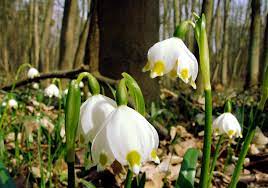  Co nás čeká v tomto týdnu:Budeme si povídat na téma: JARNÍ PRÁCE NA POLI A NA ZAHRADĚnávštěva zahradnictvíČinnosti odpočinkové:četba z knih, volné kreslení, omalovánky, magnetické stavebnice, lego, kuchyňka, deskové hry, karetní hry, pexeso, česací panenka, obchůdekHry:Kimova hra, Kuba řekl, Z vody do vody, Cukr, káva, limonáda……Činnosti výchovné a zájmové:výtvarná, pracovní  – jarní koláž (pastelky, lepidlo, nůžky, špejle)tělesná – vycházky po okolí a pohybové hry ve školní družiněInformace pro rodiče: Žádáme rodiče, aby daly svým dětem převlečení na vycházku.Děkujeme                                                      Těšíme se na vás  vaše paní vychovatelky   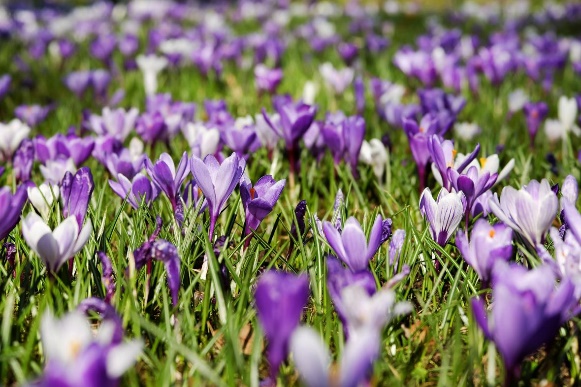 